3.5 三维几何体——盒、球、圆柱本文将讨论三维几何体，我们将从一个已经看到过多次的几何体（BoxGeometry）开始。BoxGeometryBoxGeometry是一种非常简单的三维几何体，你只要指定宽度、高度和深度即可创建出一个方块。程序截图如下：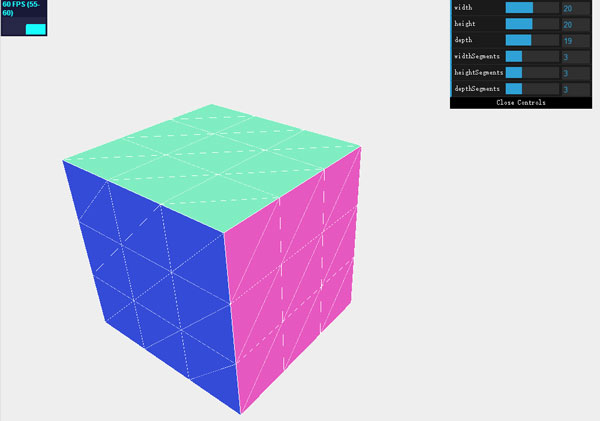 通过改变BoxGeometry对象的width（宽度）、height（高度）和depth（深度），你就可以控制网格的尺寸。这三个属性也是在创建一个方块时必须要提供的，如下所示：new THREE.CubeGeometry(10,10,10);你还可以定义方块的其他属性。下表是所有属性的说明：通过增加各个分段（segment）属性，你可以将方块的6个大面分成很多小面。这在你用MeshFaceMaterial为方块的不同部分设置特定材质属性时比较有用。完整代码<!DOCTYPE html><html><head>    <title>示例03.05 - 三维几何体 - 盒</title>    <script src="../../../Scripts/jquery-2.1.3.min.js"></script>    <script src="../../../Scripts/Threejs/three.min.js"></script>    <script src="../../../Scripts/Threejs/stats.js"></script>    <script src="../../../Scripts/Threejs/dat.gui.min.js"></script>    <style>        body {            margin: 0;            overflow: hidden;        }    </style></head><body><div id="Stats-output"></div><div id="WebGL-output"></div><script type="text/javascript">    // 页面加载完毕后，就可以运行Three.js了。    $(function () {        var stats = initStats();        // 创建scene对象，用来容纳网格、相机、光源等对象        var scene = new THREE.Scene();        // 创建相机        var camera = new THREE.PerspectiveCamera(45, window.innerWidth / window.innerHeight, 0.1, 1000);        camera.position.x = -20;        camera.position.y = 30;        camera.position.z = 40;        camera.lookAt(new THREE.Vector3(10, 0, 0));        // 创建渲染器，并设置视口大小和清除色        var webGLRenderer = new THREE.WebGLRenderer();        webGLRenderer.setClearColor(0xEEEEEE, 1.0);        webGLRenderer.setSize(window.innerWidth, window.innerHeight);        webGLRenderer.shadowMapEnabled = true;        // 创建一个盒子网格        var cube = createMesh(new THREE.BoxGeometry(10, 10, 10));                scene.add(cube);                // 添加光源        var spotLight = new THREE.SpotLight(0xffffff);        spotLight.position.set(-40, 60, -10);        scene.add(spotLight);        $("#WebGL-output").append(webGLRenderer.domElement);        var step = 0;        // 设置用户界面        var controls = new function () {            console.log(cube.children[0].geometry);            // 因为使用了是一个组合材质，所以要选取第一个子对象            this.width = cube.children[0].geometry.parameters.width;            this.height = cube.children[0].geometry.parameters.height;            this.depth = cube.children[0].geometry.parameters.depth;            this.widthSegments = cube.children[0].geometry.widthSegments;            this.heightSegments = cube.children[0].geometry.heightSegments;            this.depthSegments = cube.children[0].geometry.depthSegments;            this.redraw = function () {                // 移除先前的网格                scene.remove(cube);                // 创建一个新的网格                cube = createMesh(new THREE.BoxGeometry(controls.width, controls.height, controls.depth, Math.round(controls.widthSegments), Math.round(controls.heightSegments), Math.round(controls.depthSegments)));                scene.add(cube);            };        }        var gui = new dat.GUI();        gui.add(controls, 'width', 0, 40).onChange(controls.redraw);        gui.add(controls, 'height', 0, 40).onChange(controls.redraw);        gui.add(controls, 'depth', 0, 40).onChange(controls.redraw);        gui.add(controls, 'widthSegments', 0, 10).onChange(controls.redraw);        gui.add(controls, 'heightSegments', 0, 10).onChange(controls.redraw);        gui.add(controls, 'depthSegments', 0, 10).onChange(controls.redraw);        render();        function createMesh(geom) {            // 两种材质            var meshMaterial = new THREE.MeshNormalMaterial();            meshMaterial.side = THREE.DoubleSide;            meshMaterial.shading = THREE.FlatShading;            var wireFrameMat = new THREE.MeshBasicMaterial();            wireFrameMat.wireframe = true;            // 创建一个使用组合材质的网格            var mesh = THREE.SceneUtils.createMultiMaterialObject(geom, [meshMaterial, wireFrameMat]);            return mesh;        }        function render() {            stats.update();            // 使盒子旋转            cube.rotation.y = step += 0.01;            requestAnimationFrame(render);            webGLRenderer.render(scene, camera);        }        function initStats() {            var stats = new Stats();            stats.setMode(0); // 0: fps, 1: ms            stats.domElement.style.position = 'absolute';            stats.domElement.style.left = '0px';            stats.domElement.style.top = '0px';            $("#Stats-output").append(stats.domElement);            return stats;        }    });</script></body></html>SphereGeometry通过SphereGeometry你可以创建一个三维球体。程序截图如下：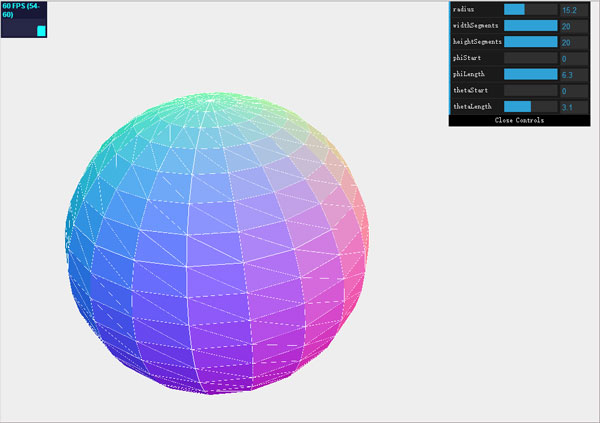 在前面这个截图里，我们展示的是半个打开的球，是基于SphereGeometry创建的。这个几何体非常灵活，可以用来创建所有跟球体相关的几何体。下表中的属性可以用来调节结果网格的外观：属性radius、widthSegments和heightSegments应该很清楚了，我们已经在别的例子里看过这些属性了。你可以通过程序示例理解一下属性phiStart、phiLength、thetaStart和thetaLength的用处。完整代码略。CylinderGeometry通过这个几何体我们可以创建圆柱和类似圆柱的物体。程序截图如下：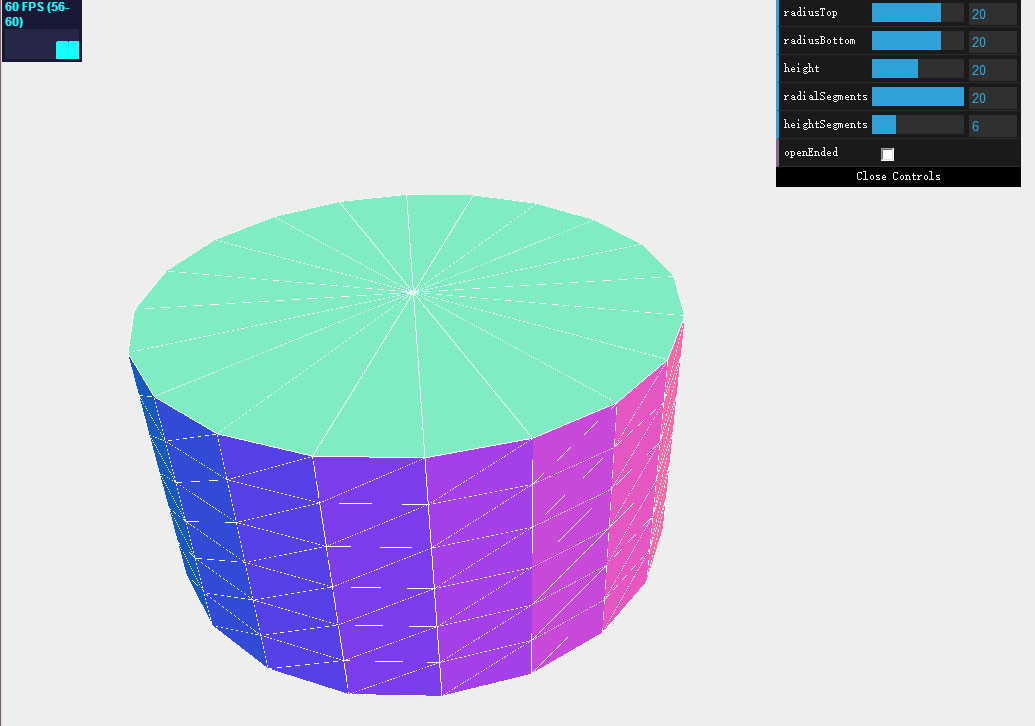 创建CylinderGeometry时，没有必须要提供的参数。所以你只要调用new THREE.CylinderGeometry()即可创建出一个圆柱。你也可以提供几个参数，用来修改圆柱的外观。这些属性列在下表中：这些都是配置圆柱体的基础属性。你可以在顶部（或底部）使用值为负数的半径。如果这么设置，你就可以用这个几何体创建一个类似沙漏的图形。需要注意的是：圆柱的上半部分内外翻转了。如果你用的材质不是设置成THREE.DoubleSide，你就看不到上半部分。完整代码略。属性是否必须描述width是定义方块的宽度，即方块沿x轴方向的长度。height是定义方块的高度，即方块沿y轴方向的长度。depth是定义方块的深度，即方块沿z轴方向的长度。widthSegments否定义沿方块的x轴方向将面分成多少份。默认值是1。heightSegments否定义沿方块的y轴方向将面分成多少份。默认值是1。depthSegments否定义沿方块的z轴方向将面分成多少份。默认值是1。属性是否必须描述radius否设置球体的半径，默认是50。widthSegments否指定竖直方向上的分段数。段数越多，球体的表面越光滑。默认值是8，最小值是3。heightSegments否指定水平方向上的分段数。段数越多，球体的表面越光滑。默认值是6，最小值是2。phiStart否指定从x轴的什么地方开始绘制。取值范围是0到2*PI，默认是0。phiLength否该属性用来指定从phiStart开始画多少。2*PI是整球，0.5*PI画的是一个四分之一球。thetaStart否该属性用来指定从y轴的什么地方开始绘制。取值范围是0到PI，默认是0。thetaLength否该属性用来指定从thetaStart开始画多少。PI是整球，0.5*PI只会绘制上半球。属性是否必须描述radiusTop否该属性设置圆柱顶部的尺寸，默认是20。radiusBottom否该属性设置圆柱底部的尺寸，默认是20。height否该属性设置圆柱的高度，默认是100。radialSegments否该属性设置沿x轴分成多少段，默认是8。这个数字越大，圆柱越光滑。heightSegments否该属性设置沿y轴分成多少段，默认是1。分段越多，意味着面越多。openEnded否该属性指定网格的顶部和底部是否封闭。默认是false。